			President: Christianne Brodén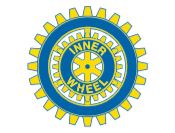 		                  		Sekreterare: Christina SvenssonMark Inner Wheel ClubDistrikt 236				Månadsbrev 10Sverige					2019-03-20Världspresidentens temaEmpower and Evolve(ge möjlighet och förändra/utveckla) Kallelse	      Kära IW -vänner!	       Vi träffas kl.18.00  den 2 april på restaurang Acapella på Fritslavägen 8, Kinna.	       Kostnad 200: -	       Vi serveras fisk denna gång. Program             Bosse Lindell, ordförande  i Monica och Carl-Axel Ekmans  i                            insamlingsstiftelse berättar för oss om Garissa.                          Lotteri	                          Försäljning av bokmärken och kort. OBS!                  Avanmälan till vår klubb värd Barbro Karlsson tel. 073 8061979, barbro2604@gmail.com senast 28 febr.2019 kl.20.00Styrelsemöte   Nästa styrelsemöte är hos Anna Christin Ryberg  den 9 april kl.18.00Förra klubbmötet Beslut:	Ny styrelse valdes. Se bilaga	Lotteriet i februari gav 533 :-och i mars 377:- Allt går till SMILE.	Frågan om Nordic Rally diskuterades. Inget större intresse fanns.	Förfrågan om Vänskapsmötet i Tällberg skickades runt. 	Referat från mötet bifogas.	Varmt välkomna och ta gärna med en gäst! /Mark IWC:s styrelse